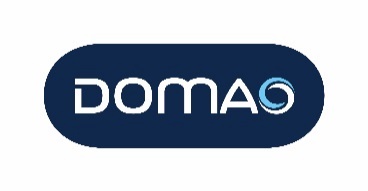 ANNEXE B - FICHE TECHNIQUEDate : 26/01/2023Désignation produit : Colonne de douche thermostatique hybride DOMAO 200Référence : DOM715Code EAN : 3700644417031Photo du produit : 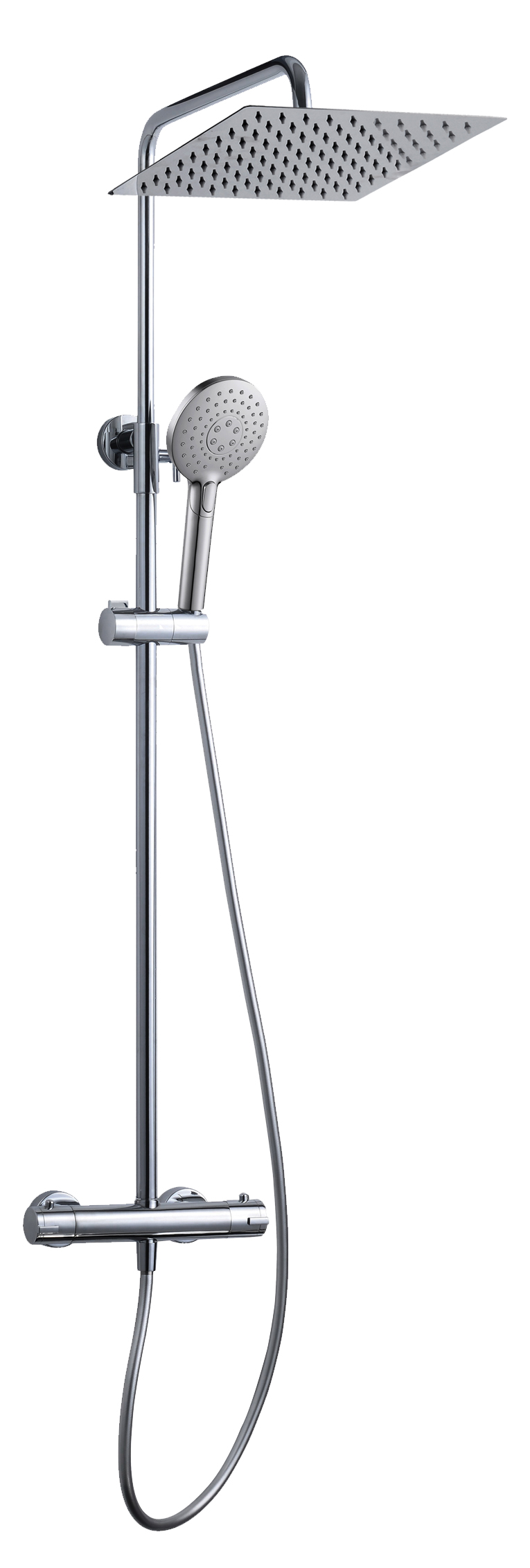 Descriptif complet du produit (fonctionnalité, avantages produit…) :Colonne télescopique sur 390 mm
Hauteur sous pomme de tête : 765 mm mini – 1155 mm maxi
Tête 250 x 250 mm orientable
Colonne pivotante
Mitigeur thermostatique corps tiède
Douchette ABS 3 jets
Flexible 1.75 mRecommandations d’utilisation : Caractéristiques produit :Dessin technique avec dimensions :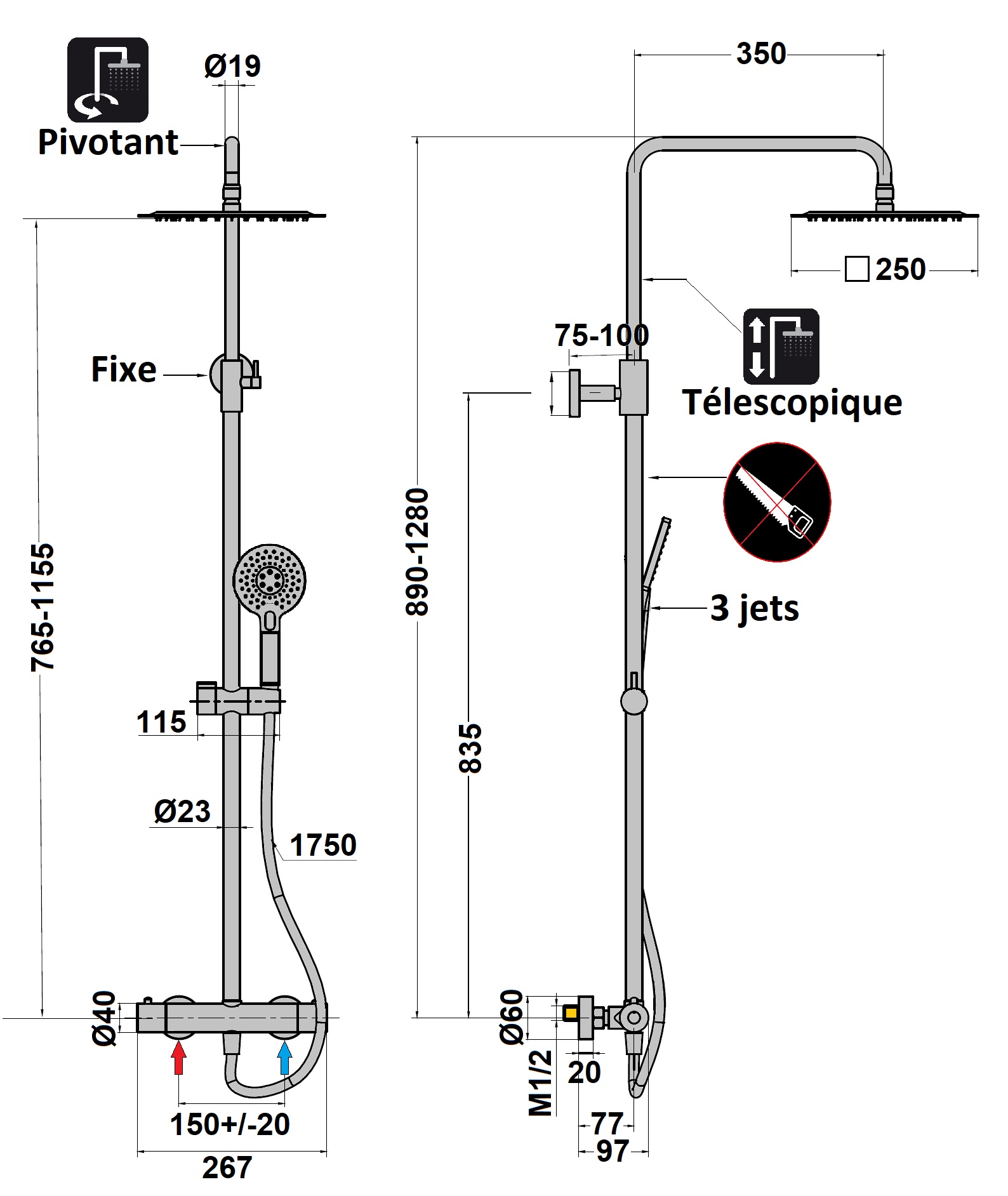 Longueur en cm79.7Hauteur en cm10.5Largeur/Profondeur en cm41Poids en KG5.35Matières des différents composantsLaiton/Inox poli/ABSCouleurChromeAccessoire(s) fourni(s)Fonctionnement du produit (secteur, pile…)0.5 à 5 bars de pressionPuissance Débit 12L/minDurée de la garantie5 ansConditionnement (nombre de pièces par colis)Norme(s) ACS